Математика18.05.Тема: «Контрольная работа»Стр. 186Решить примеры и проверить № 2 (1, 2 столбики)Решить примеры, № 3 (1 столбик)19.05.Тема: «Работа над ошибками»Стр. 186 № 3 (2 столбик), №4.20.05.Тема: «Все действия с целыми числами»Стр. 181 № 88521.05.Тема: Повторение материала»Стр. 183 № 898На сколько больше? (из большего вычесть меньшее число)Во сколько раз больше? (большее число разделить на меньшее)РУССКИЙ ЯЗЫК 19 МАЙ Тема «Сложные предложения с союзными словами». Упр.340 стр.236 Упр.341 стр.236 20 МАЙ Тема «Сложные предложения с союзными словами». Упр.343 стр.237 Упр.344 стр.238 21 МАЙ Повторение. Тема «Правописание падежных окончаний существительных». Упр.91 стр.67 Упр.92 стр.67 22 МАЙ Тема «Личные местоимения»». Упр.155 стр.113 ЧТЕНИЕ 18 МАЙ Р.П.Погодин «Алфред» ч.1,2. Стр.268-272 читать, отвечать на вопросы. 19 МАЙ Р.П.Погодин «Алфред» ч.3. Стр.272-277 читать, отвечать на вопросы. 21 МАЙ Р.П.Погодин «Алфред» ч.4,5. Стр.277-282 читать, отвечать на вопросы. 22 МАЙ А.А.Сурков «Родина». Стр.283-285 выразительно читать.ИСТОРИЯ 19 МАЙ Тема «Появление революционных кружков в России» стр.290-292 читать, отвечать на вопросы. 21 МАЙ Тема «Наука и культура во II половине XIX века» стр.293-297 читать, отвечать на вопросы.ГЕОГРАФИЯ 19.052020г.          Повторение и закрепление материала по теме  "  ЕВРАЗИЯ"     21.052020г.         Повторение и закрепление материала  по теме:  "  МАТЕРИКИ   И   ОКЕАНЫ"ОСЖ 18-22.05.20г. Практическое повторение 1. Посмотреть презентацию 2.Что правильно: "Мы живём для того чтобы есть?" или " Мы едим для того, чтобы жить?".Почему? 3.Вспомнить какие витамины человек получает с пищей. 4. Что будет с человеком, если он питается однообразно? Профильный труд ( девочки) Закончить выполнение работы. Результаты отправить на сайт школы или учителю. ОБЖ19.05.Тема урока: Вредные привычки и их влияние на здоровье.Посмотреть видео:   https://infourok.ru/videouroki/2065АФК и плавание18.05.2020, 22.05.2020Повторить (выполнить) один из трех комплексов ОРУ.КОМПЛЕКСЫ ОБЩЕРАЗВИВАЮЩИХ УПРАЖНЕНИЙКомплекс №1Комплекс ОРУ №2Комплекс ОРУ № 32.Метание малого мяча на дальность 8-9 раз.УРОК №32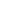 Повторение1. КОМПЛЕКС ОБЩЕРАЗВИВАЮЩИХ УПРАЖНЕНИЙ2. Метание малого мяча на дальность (5-6 раз) Содержание Доз-каОМУ1.Ходьба на месте.1 мин.Можно добавить движения руками2.Ноги вместе, руки опущены.на счёт 1-делая вдох, поднять руки через стороны вверх; на счёт 2-на выдохе опустить.5-7 разВыполнять под счёт.  Вдох через нос, выдох через рот.3.Ноги вместе, на счёт 1-поднимаемся на носки, руки поднимаем вверх по кругу, вдох; на счёт 2-опускаемся, опускаем руки, выдох.5 разПод счёт, в среднем темпе4.Ноги на ширине плеч, руки на поясе, наклоны головой на счёт1-влево;на счёт 2-вернулись в И.П.; на счёт 3- вправо; на счёт 4- вернулись в И.П.5 разТемп средний5.Ноги на ширине плеч, на счёт 1-левую руку вверх, правую вниз; на счёт 1,2-наклон влево; на счёт 3-4 наклон влево.5-7 разВыполнять упражнение под счёт. Тянуться вперед-вверх.6.Ноги на ширине плеч, на счёт 1-руки перед собой; на счёт 2,3 рывки руками перед собой, вдох; на счёт 4 –вернулись в И.П. выдох.5 разТемп средний, руки прямые, в локтях не сгибать.7.Ноги на ширине плеч, наклоны туловища, на счёт1-2- вперёд;3-4–назад. 5-7разНоги в коленях не сгибать8.Приседания10 разВыполнять упражнение самостоятельно9.Прыжки на левой и на правой ноге10 разТемп средний10. Ходьба на месте с восстановлением дыхания.1 мин.Вдох через нос, выдох через рот.Содержание Доз-каОМУ1.Ходьба на месте.1 мин.Можно добавить движения руками2.Ноги вместе, руки на пояс. Круговые движения головой 4 раза влево,4 раза вправо.5-7 разВыполнять под счёт, плавно.3.Ноги вместе, на счёт 1-поднимаемся на носки, руки поднимаем вверх по кругу, вдох; на счёт 2-опускаемся, опускаем руки, выдох.5 разПод счёт, в среднем темпе4.Ноги на ширине плеч, руки разведены в стороныКруговые движения руками вперёд-назад.5 разТемп средний. Кисти сжаты в кулак.5.Ноги на ширине плеч, руки к плечам. Круговые движения в плечевом суставе. 1-4 вперед, 5-8 назад5-7 разВыполнять упражнение под счёт. Вперед сводим вместе локти, назад-лопатки.6.Ноги на ширине плеч, правая рука на пояс, левая вверх- наклон туловища вправо, т.ж. влево.5 разТемп средний.  Тянуться вперед-вверх.7.Ноги на ширине плеч, наклоны туловища, на счёт1-2- вперёд;3-4–назад. 5-7разПытаемся достать ладошками до носков. Ноги в коленях не сгибать.8.Сгибание-разгибание рук в локтевом суставе. Отжимания.10 разВыполнять упражнение самостоятельно.9.Выпрыгивания из положения сед вверх .10 разТемп средний10. Ходьба на месте с восстановлением дыхания.1 мин.Вдох через нос, выдох через рот.Содержание Доз-каОМУ1.Ходьба на месте.1 мин.Можно добавить движения руками2.Ноги на ширине плеч. Наклоны головы  на счёт 1-2 вперед- назад, 3-4 влево- вправо5-7 разВыполнять под счёт3.И.П.-о.с. Правая рука вверху, левая внизу. Рывки руками с последующей переменой рук5 разПод счёт, в среднем темпе4.Ноги на ширине плеч, руки согнуты перед грудью рывки руками с поворотами влево вправо.5 разТемп средний5.Ноги на ширине плеч, наклоны туловища вперёд 1-к правой ноге,2-к середине,3-к левой ноге,4-назад.5-7 разВыполнять упражнение под счёт.6.И.П.-о.с.руки на пояс. Круговые движения в тазобедренном суставе 1-4 вправо,5-8 влево.5 разТемп средний7.Сед на левую ногу, правая вытянута.Перекаты с ноги на ногу5-7разНоги в коленях не сгибать.8.Приседания10 разВыполнять упражнение самостоятельно9.Прыжки с поворотом на 360гр.10 разПод свой счёт10. Ходьба на месте с восстановлением дыхания.1 мин.Выполнять спокойно.Содержание Доз-каОМУ1.Ходьба на месте.1 мин.Можно добавить движения руками2.Ноги вместе, руки опущены. на счёт 1-делая вдох, поднять руки через стороны вверх; на счёт 2-на выдохе опустить.4-6 разВыполнять под счёт.  Вдох через нос, выдох через рот.3.Ноги вместе, на счёт 1-поднимаемся на носки, руки поднимаем вверх по кругу, вдох; на счёт 2-опускаемся, опускаем руки, выдох.6 разПод счёт, в среднем темпе4.Ноги на ширине плеч, руки на поясе, наклоны головой на счёт1-влево; на счёт 2-вернулись в И.П.; на счёт 3- вправо; на счёт 4- вернулись в И.П.6 разТемп средний5.Ноги на ширине плеч, на счёт 1-левую руку вверх, правую вниз; на счёт 1,2-наклон влево; на счёт 3-4 наклон влево.4-6 разВыполнять упражнение под счёт. Тянуться вперед-вверх.6.Ноги на ширине плеч, на счёт 1-руки перед собой; на счёт 2,3 рывки руками перед собой, вдох; на счёт 4 –вернулись в И.П. выдох.6 разТемп средний, руки прямые, в локтях не сгибать.7.Ноги на ширине плеч, наклоны туловища, на счёт1-2- вперёд;3-4–назад. 6 разНоги в коленях не сгибать8.Приседания8 разВыполнять упражнение самостоятельно9.Подъем на носочки. На счет 1-  подъем на носочки, 2-опустится на пятки.10 разТемп средний, возможно с опорой на стул.10. Ходьба на месте с восстановлением дыхания.1 мин.Вдох через нос, выдох через рот.